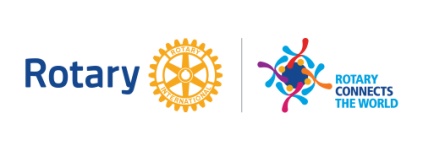 Agenda – May 2, 2020District 5130 Disaster Relief Committee MinutesZoom MeetingActions Carried Over:Meeting Adjourned : Approved M/S/P (   Dustin/Bob/ Passed     ) 9:20_______ AMChairperson:Kathy FlamsonKathy FlamsonKathy FlamsonKathy FlamsonPresent:PDG Bob Rogers, DGE Doug Johnson, DGN Dustin Littlefield, Jim O’Grady, Treasurer Ashleigh Diehl, District Secretary Kim McDonaldPDG Bob Rogers, DGE Doug Johnson, DGN Dustin Littlefield, Jim O’Grady, Treasurer Ashleigh Diehl, District Secretary Kim McDonaldPDG Bob Rogers, DGE Doug Johnson, DGN Dustin Littlefield, Jim O’Grady, Treasurer Ashleigh Diehl, District Secretary Kim McDonaldPDG Bob Rogers, DGE Doug Johnson, DGN Dustin Littlefield, Jim O’Grady, Treasurer Ashleigh Diehl, District Secretary Kim McDonaldAbsent:PDG Barb SpanglerPDG Barb SpanglerPDG Barb SpanglerPDG Barb SpanglerGuests:Jennifer StrongJennifer StrongJennifer StrongJennifer StrongRecorder:District Secretary Kim McDonaldDistrict Secretary Kim McDonaldDistrict Secretary Kim McDonaldDistrict Secretary Kim McDonaldAgenda Item & Presenter:Agenda Item & Presenter:TopicConclusion/ActionFollow-upResponsible Person & DateFollow-upResponsible Person & DateWelcomeKathy FlamsonWelcomeKathy FlamsonCall meeting to order/Welcome and introduction of guestsKathy called the meeting to order at 9:05 AMAction Item 1. D5130 Disaster Relief Fund (DRF) Minutes ReviewKathy FlamsonAction Item 1. D5130 Disaster Relief Fund (DRF) Minutes ReviewKathy FlamsonReview and approve Minutes of 01/04/2020 meeting.M.____Dustin_________________________S. -Bob---------------------------------------  Passed _x__Action Item 2. D5130 Disaster Relief Fund (DRF) Financial Report ReviewAshliegh DiehlAction Item 2. D5130 Disaster Relief Fund (DRF) Financial Report ReviewAshliegh DiehlReview D5130 DRF Balance SheetReview D5130 DRF P&L M _Dustin____________________________S.    Doug____________________________Passed _x__Info. Item 1. Distribution of DRF donationsKathy FlamsonInfo. Item 1. Distribution of DRF donationsKathy Flamson$16,686 distributed as follows:$14,686 Foothill Park, Windsor from the Rotary Club of Coronado$2,000 PEG Housing from the Rotary Club of San Jose Kathy Flamson presented check Saturday, February 29, 2020 to Melissa Kelley,  Executive Director, Sonoma County Regional Parks Foundation Kathy Flamson deliverd the checks Tuesday, February 25, 2020 to Jim Wallen, Director of Housing DevelopmentDisc. Item 1. Future of the DRFKathy FlamsonDisc. Item 1. Future of the DRFKathy FlamsonWhat is the future structure of the DRF?DRF Subcommittee Report -Duane Barnes will be coordinating the creation of a subcommittee. Kathy Flamson gave Duane the names of those who want to help with the committee.Action Item for next board meeting: Add to District Bylaws a  Sub CommitteeKathy Flamson – included in the By-Laws changes sent to presidents on 4/5/2020Action Item for next board meeting: Add to District Bylaws a  Sub CommitteeKathy Flamson – included in the By-Laws changes sent to presidents on 4/5/2020ITEMRESPONSIBLE/DUE DATENew Action Items from 01/04/2020 District Board of Directors MeetingNew Action Items from 01/04/2020 District Board of Directors MeetingAdd to District Bylaws a  Sub Committee- Discussion Next Board MeetingKathy Flamson – included in the By-Laws changes sent to presidents on 4/5/2020